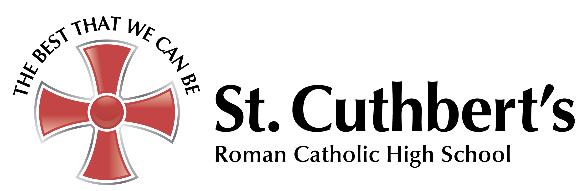 CHILD SEXUAL EXPLOITATIONChild sexual exploitation (CSE) is a type of sexual abuse where a young person is encouraged or forced into taking part in a sexual act.It could be as part of a seemingly consensual relationship or in return for attention, food, affection, money, drugs, alcohol or somewhere to stay.The young person may think the abuser is their friend, or even their boyfriend/girlfriend, but they will put them into dangerous situations, forcing the young person to do or see things of a sexual nature. The abuser may or may not use violence, but they will control and manipulate their victim.The victims are not at fault, and sometimes are not even aware it is happening. Abusers can be very clever in the way they manipulate, groom and take advantage.The Sunrise TeamSunrise is the team responsible for tackling child sexual exploitation in the Borough of Rochdale and is a partnership between the council, Greater Manchester Police, children’s charities and Pennine Acute Hospitals Trust.The Sunrise team work with young people at risk of child sexual exploitation.  They develop bespoke plans of support and pursue criminal investigations where appropriate.If you have any concerns or would like to learn more about their work email: advice@thesunriseteam.co.uk.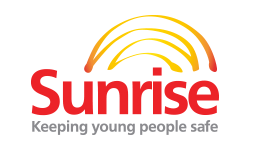 